  ST JOSEPH’S UNIVERSITY, BENGALURU -27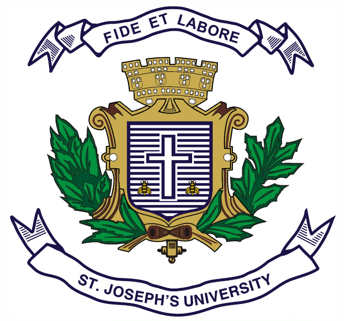 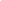 B.COM– II SEMESTERSEMESTER EXAMINATION: APRIL 2023(Examination conducted in MAY 2023)BC2121/BPS2121 – CORPORATE ACCOUNTING 1(For current batch students only)Time: 2 Hours								    Max Marks: 60This paper contains five printed pages and four partsSection AI. Answer any five of the following.				             (5 X 3 = 15marks)Differentiate between pre-incorporation profits and pre-incorporation Loss.Company XYZ plans to construct a hotel on a site which is currently occupied by the residents of a small town. The Company XYZ agrees to pay the cost of relocating the residents to another site. Whether the cost of relocating should be capitalised as part of the cost of land for the hotel? Justify your answer.State any 3 circumstances for valuation of shares.What is Statement of Changes In Equity?List out the components of the complete set of financial statements as per Ind AS 1.What are potential ordinary shares?Section BII. Answer any two of the following. 			                      (2 x 5 = 10 marks)Classify the following items into appropriate headings and sub-headings for the preparation of financial statements:Investments (Long-Term) Bills PayableUnclaimed DividendsGeneral ReserveBonus to employeesABC Ltd On 1st Jan 2022 had 20,00,000 shares and 8% Convertible bonds Rs 200,000 (terms of conversion 120 ordinary shares for Rs 100)Profit for the year ended 31st December Rs 400,000.Tax rate 30%Calculate basic and diluted EPS. Ignore the need to split the convertible bonds into liability and equity elements. (Give your answer up to 4 decimal places)Prepare Statement of Changes in Equity from the following particulars:Profit for the year before tax Rs.16,75,000Tax @33.5%Transfer to Reserve Fund 20% of profit after taxEquity Share capital 30,000 shares of Rs.100 each, Rs.75 paid upPreference Share capital 15% 30,000 preference shares of Rs.100 eachProposed dividend to equity shareholders 20 %Profit brought forward Rs. 2,00,000Section CIII. Answer any two of the following. 			                   (2 x 10 = 20 marks)Cinematic Limited was incorporated on 1st July 2021 to acquire a running business of Rex Sons with effect from 1st April 2021. During the year 2021-22 the total sales were Rs.24,00,000 of which 20% were for the first six months. The gross profit of the company was Rs.6,50,000. Expenses debited to the Profit and Loss Account included:Director’s Fees Rs. 52,000Bad debt Rs. 12,400Advertising Rs.30,000 (under a contract of Rs. 2,500 per month)Salaries and general expenses Rs. 1,88,000Underwriting commission Rs. 10,000Interest on debentures Rs.18000Donation given to a political party by the company Rs. 12,000Rent of office building was Rs.2,000 per month up to September 2021 and thereafter it was increased by Rs.400 per month	Prepare statement showing pre and post incorporation profit for year ended 2021-22.A.  Mercury Ltd is preparing its accounts for the year ended 31 March 20X2 and is unsure about how to treat the following items. The company completed a grand marketing and advertising campaign costing Rs.4.8 Lakh. The finance director had authorised this campaign on the basis that it would create Rs.8 lakh of additional profits over the next three years. A new product was developed during the year. The total expenditure was Rs.3 lakh of which Rs.1.5 lakh was incurred prior to 30 September 20X1, the date on which it became clear that the product was technically viable. The new product was completed by 30th November 20X1 and will be launched one month thereafter and has a useful life of 3 years.Staff participated in a training programme which cost the company Rs.5 lakh. The training organisation had made a presentation to the directors of the company outlining that incremental profits to the business over the next twelve months would be Rs.7 lakh. 					What will be the treatment in each case in accordance with Ind AS 38 as on 31 March 20X2? 								(1+3+1) marksB. Inventory at 30 June 20X2 had been valued at cost at ₹ 94,50,000. However, upon further investigation, information relation to three specific items was established as follows:Calculate the correct total value of each product that should be included in the inventory valuation at 30th June 20X2 in accordance with Ind AS 2 Inventories.	(5 marks)On 31st March 2022, the balance sheet of Zion Ltd, discloses the following position: Other Equity consists of Retained earnings Rs.30,00,000 and Securities premium Rs.10,00,000.On 31st March 2021 the PPE were valued at Rs. 36,00,000.Create provision for taxation Rs. 9,36,000Compute the value of the company’s shares by Net Assets Method. Section DIV Answer the following.				                  (1 X 15 = 15 marks)From the following balances of Splitsvilla Limited as on 31/3/23, prepare statement of Profit and Loss for the year ended 31/3/23 and Balance Sheet as on 31/3/23 after taking into consideration the additional information provided.Additional information:Closing stock is valued at Rs. 10,50,000Depreciate Plant @15%Amortize patents by Rs.5,000Write off further bad debt Rs. 20,000.************Format for Financial StatementProductQuantityCost per unitSelling price per unitSelling expensesAlpha7001,0001,500200Beta5001,5001,800350Gama4002,0002,500650ParticularsRs.I. Equities and Liabilitiesa. Equity shares of ₹ 100 each, fully paid 80,00,000b. Other Equity 40,00,000Current liabilitiesCreditors16,00,000Bills payable 4,00,000Total1,40,00,000II. AssetsNon-current AssetsGoodwill4,00,000PPE30,00,000Other non-current assets35,00,000Investments31,00,000Current AssetsDebtors32,50,000Bills Receivable 1,50,000Cash and cash equivalent6,00,000Total1,40,00,000ParticularsAmount (Rs.)ParticularsAmount (Rs.)Premises30,72,000Share capital40,00,000Plant33,00,00012% Debentures30,00,000Stock7,50,000P/L Account (opening)2,62,500Debtors8,70,000Creditors7,70,000Cash and Bank2,26,500Sales41,50,000Calls in arrear75,000 Reserve for bad debt35,000Proposed dividend3,92,500Purchases18,50,000Patents50,000Debenture interest paid3,60,000General expenses68,350Salaries11,82,050Bad debts21,100TOTAL1,22,17,500TOTAL1,22,17,500ParticularsNote No.Amount123(1) ASSETSNon-current assets(a) Property, Plant and Equipment(b) Capital work-in-progress(c) Investment Property(d) Goodwill(e) Other Intangible assets(f) Intangible assets under development(g) Biological Assets other than bearer plants(h) Financial Assets(i) Investments(ii) Trade receivables(iii) Loans(iv) Others (to be specified)(i) Deferred tax assets (net)(j) Other non-current assets(2) Current assets(a) Inventories(b) Financial Assets(i) Investments(ii) Trade receivables(iii) Cash and cash equivalents(iv) Bank balances other than (iii) above(v) Loans(vi) Others (to be specified)(c) Current Tax Assets (Net)(d) Other current assetsTotal AssetsEQUITY AND LIABILITIESEquity(a) Equity Share capital(b) Other EquityLIABILITIESNon-current liabilities(a) Financial Liabilities(i) Borrowings(ii) Trade payables(iii) Other financial liabilities (other than those specified in item (b), to be specified)(b) Provisions(c) Deferred tax liabilities (Net)(d) Other non-current liabilitiesCurrent liabilities(a) Financial Liabilities(i) Borrowings(ii) Trade payables(iii) Other financial liabilities (other than those specified in item (c)(b) Other current liabilities(c) Provisions(d) Current Tax Liabilities (Net)Total Equity and Liabilities